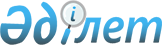 О внесении изменений в постановление Правления Национального Банка Республики Казахстан от 26 ноября 2005 года № 153 "Об определении деятельности, относящейся к монетарной"Постановление Правления Национального Банка Республики Казахстан от 27 мая 2015 года № 80. Зарегистрировано в Министерстве юстиции Республики Казахстан 11 июня 2015 года № 11296.
      В соответствии с  Законом Республики Казахстан от 30 марта 1995 года "О Национальном Банке Республики Казахстан" Правление Национального Банка Республики Казахстан ПОСТАНОВЛЯЕТ:
      1. Внести в  постановление Правления Национального Банка Республики Казахстан от 26 ноября 2005 года № 153 "Об определении деятельности, относящейся к монетарной", зарегистрированное в Реестре государственной регистрации нормативных правовых актов под № 3996, следующие изменения: 
       преамбулу изложить в следующей редакции:
      "В соответствии с  Законом Республики Казахстан от 30 марта 1995 года "О Национальном Банке Республики Казахстан" Правление Национального Банка Республики Казахстан (далее - Национальный Банк) ПОСТАНОВЛЯЕТ:";
      абзац двадцать седьмой  пункта 1 изложить в следующей редакции:
      "приобретение товаров, работ и услуг, необходимых для реализации деятельности, связанной с вопросами денежно-кредитной политики, стабильности финансовой системы, макропруденциального регулирования, создания и развития международного и (или) регионального финансовых центров, валютного регулирования и валютного контроля, в том числе приобретение услуг консультантов и советников по указанным вопросам.".
      2. Департаменту по развитию регионального финансового центра города Алматы и исламского финансирования (Нургалиев Е.Б.) в установленном законодательством порядке обеспечить: 
      1) совместно с Департаментом правового обеспечения (Досмухамбетов Н.М.) государственную регистрацию настоящего постановления в Министерстве юстиции Республики Казахстан; 
      2) направление настоящего постановления на официальное опубликование в информационно-правовой системе "Әділет" республиканского государственного предприятия на праве хозяйственного ведения "Республиканский центр правовой информации Министерства юстиции Республики Казахстан" в течение десяти календарных дней после его государственной регистрации в Министерстве юстиции Республики Казахстан; 
      3) размещение настоящего постановления на официальном интернет-ресурсе Национального Банка Республики Казахстан после его официального опубликования. 
      3. Департаменту международных отношений и связей с общественностью (Казыбаев А.К.) обеспечить направление настоящего постановления на официальное опубликование в периодических печатных изданиях в течение десяти календарных дней после его государственной регистрации в Министерстве юстиции Республики Казахстан. 
      4. Контроль за исполнением настоящего постановления возложить на заместителя Председателя Национального Банка Республики Казахстан Кусаинова Н.Ж. 
      5. Настоящее постановление вводится в действие по истечении десяти календарных дней после дня его первого официального опубликования. 
					© 2012. РГП на ПХВ «Институт законодательства и правовой информации Республики Казахстан» Министерства юстиции Республики Казахстан
				
Председатель
Национального банка
К. Келимбетов